Келдің міне, Жаңа жылАнықтама Желтоқсан 2023А.Сейдімбюек атындағы ЖББ мектебінде «Келдің міне, Жаңа жыл» атты мерекелік кеш бағдарламасы өтті. Балалар өз өнерлерін көрсетін шарықтата ән салып, мың бұрала би билеп, күмбірлете күй тартты. https://www.instagram.com/p/C13f7JutxvK/?igsh=NzNwOWFvY2ExZmVi 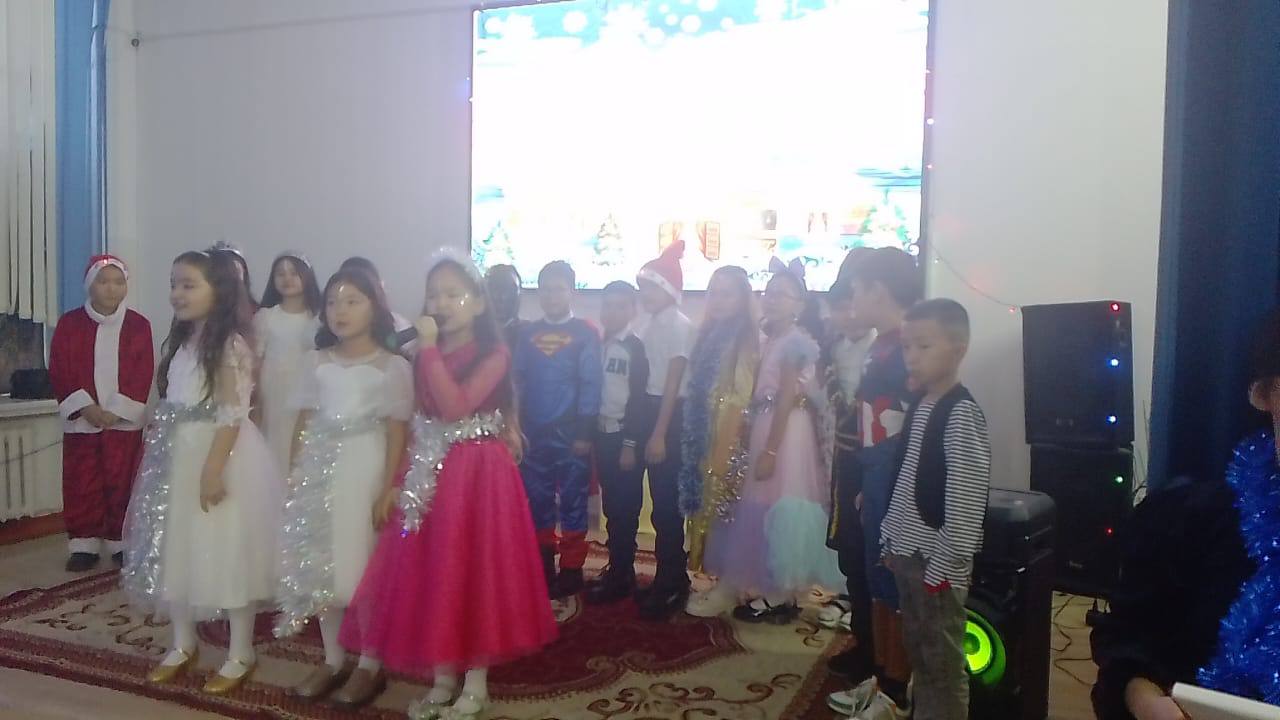 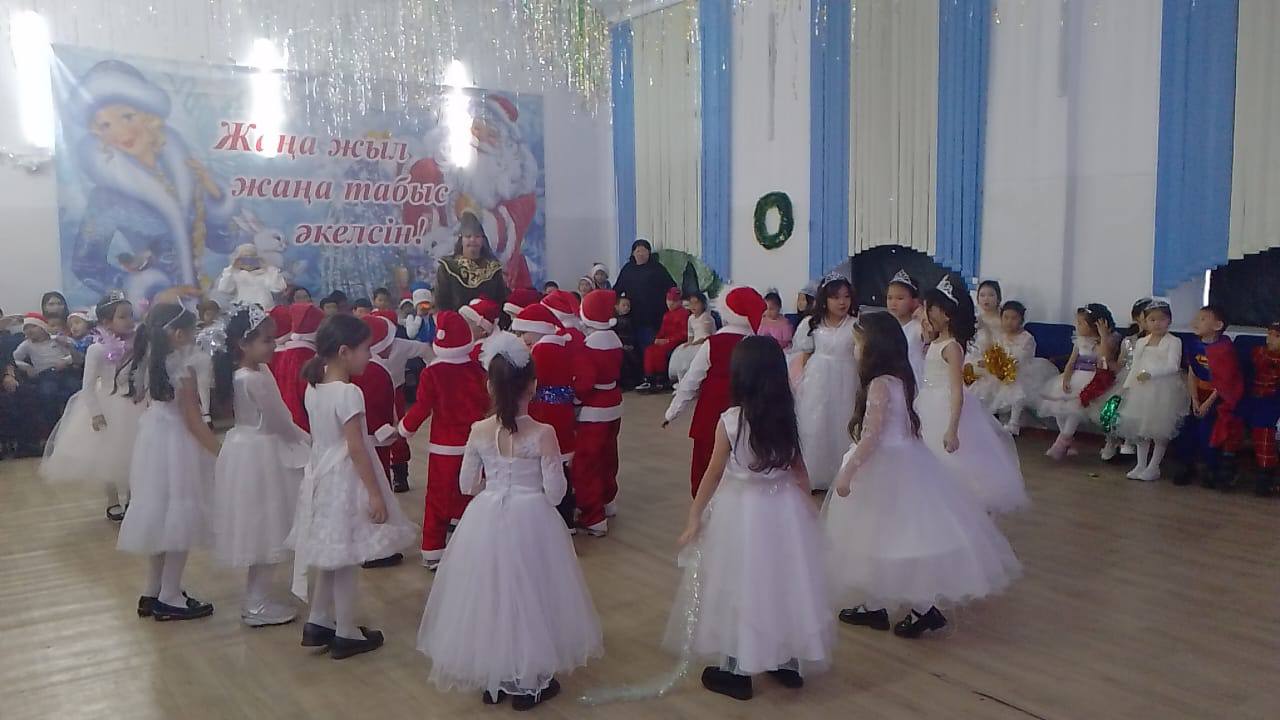 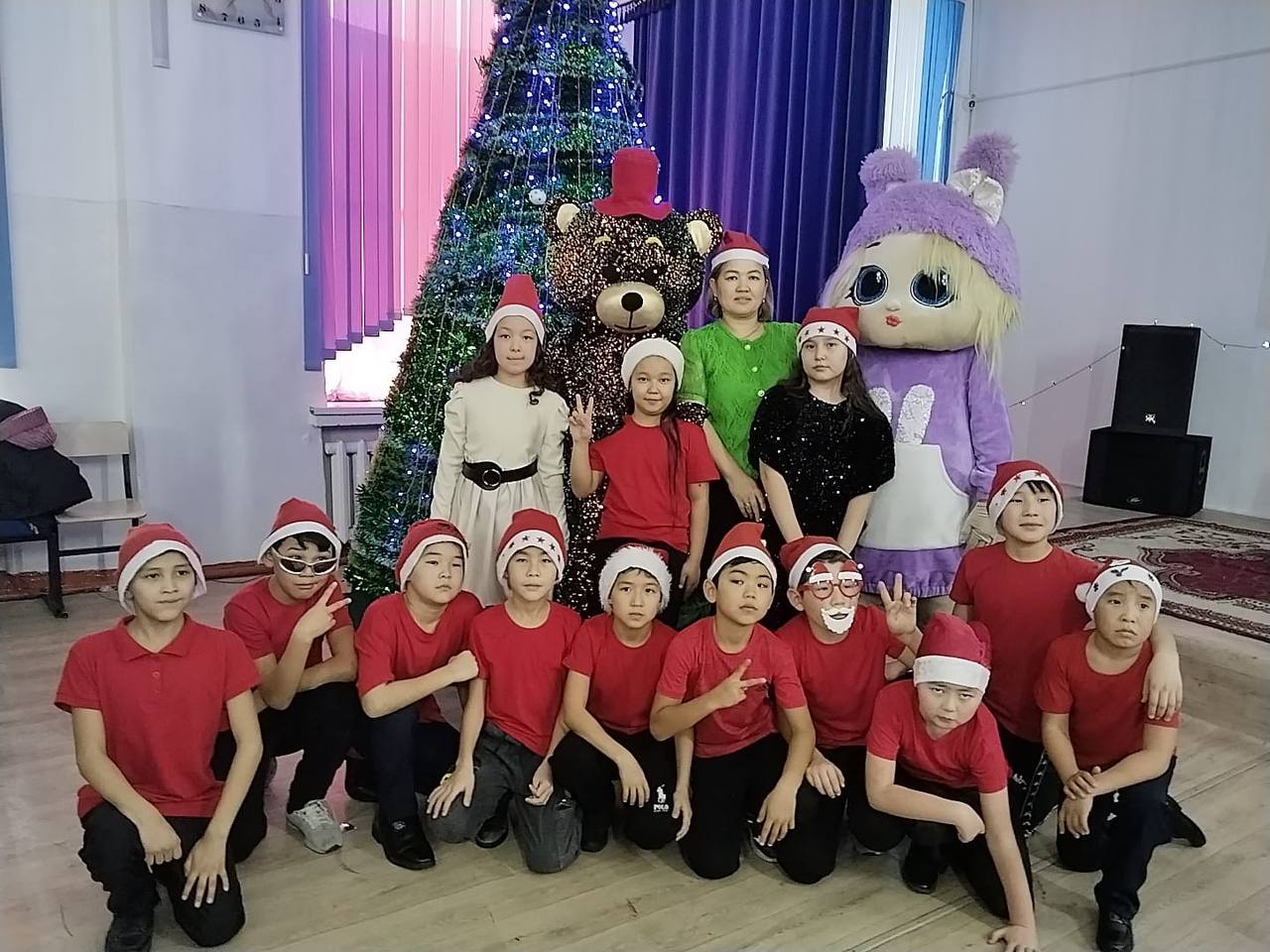 Тәлімгер: Тельгузинова М.Ш 